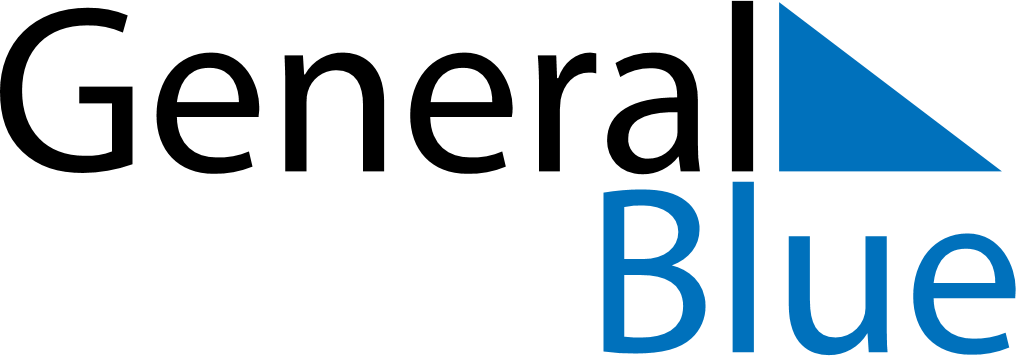 February 2023February 2023February 2023February 2023DominicaDominicaDominicaSundayMondayTuesdayWednesdayThursdayFridayFridaySaturday123345678910101112131415161717181920212223242425Carnival MondayCarnival Tuesday262728